                         SOLICITUD LICENCIA DE OBRA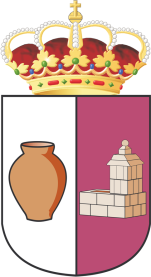 NOMBRE:………………………………………………………………………………………………………………………. APELLIDO 1º………………………………………………………………………………………………………………...APELLIDO 2º………………………………………………………………………………………………………………….D.N.I.  o  C.I.F………………………………………………………………………………………………………………….Domicilio:……………………………………………………………………………………………………………………….Teléfono:……………………………………………………………………………………………………………………….EXPONE: Que precisa licencia Municipal, para realizar las obras consistentes en…………………………………………………………………………………………….…………………………………………………………………………………………………………………………………………………………………………………………………………………………………………………………………………………………………………………………………………………………………………………………………………………………………………………………………………………………………………………………………………………………………………………………………………………………………………………………………………………………………………………………………………………………………………………………………………………………………………………………………………………………………………………………………………………………………………………………………………………………………………………………..Finca:…………………………………………………………………………………………………………………………… Con un presupuesto aproximado de …………………………………………………………………………………………………..€ Documentos que acompaña:Solanillos del Extremo, a …………...de ……………………………………………………..de …………………                                                                                                   El  Interesado,ILMO.SR.ALCALDE-PRESIDENTE DEL EXCMO. AYUNTAMIENTO DE SOLANILLOS DEL EXTREMO  (GUADALAJARA)